May 4, 2010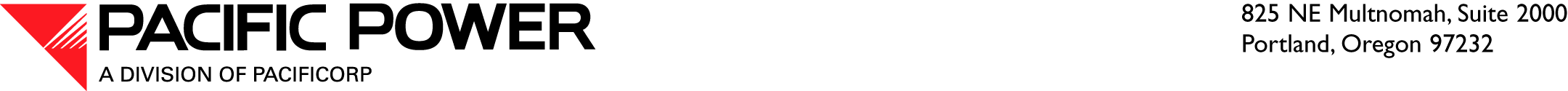 VIA HAND DELIVERY Utilities and Transportation Commission
  98504-7250Attention:	David W. Danner
		Executive Director and SecretaryPursuant to RCW 80.28.050 and 80.28.060 and the Washington Utilities and Transportation Commission’s (Commission) Rules and Regulations, PacifiCorp, dba Pacific Power, (PacifiCorp or the Company) transmits for filing and approval by the Commission copies of the proposed new tariff sheets applicable to electric service supplied by the Company in the state of Washington to become effective on June 3, 2010.  In accordance with  480-07-510(2), a copy of the proposed new tariff sheets is provided in legislative format. By the enclosed tariff sheets, PacifiCorp requests an increase in revenues from Washington operations resulting in an overall price change of 20.88 percent or $56.7 million.  The proposed new tariff sheets are contained in Exhibit No.__(WRG-2) accompanying this filing.  The filing is based on a historic test period of the twelve-months ended December 31, 2009, adjusted for limited known and measurable changes.  Also enclosed pursuant to  480-07-510(1) are nineteen (19) paper copies of the Company’s Application and all testimony and exhibits that the Company intends to present as its direct case.  One copy of the testimony and exhibits in electronic format is also included.  Please note that certain of the exhibits are marked as “confidential” and are provided confidentially in accordance with the requirements of  480-07-160(3).  The confidential exhibits in this case are as follows:  Ryan Fuller (RF-2C; RF-3C).  When a docket number is assigned, the Company will file a request for a protective order in accordance with  480-07-420 to cover these confidential exhibits.  As required by  480-07-510(3), enclosed please find copies of supporting workpapers.  Provided in electronic format on an enclosed CD.  Where feasible, hardcopies have been provided;  however, due to the considerable size and format of the documents, many documents are provided only in electronic format.  Certain of the workpapers/models are confidential; the Company is following the same procedures with respect to this information as with the confidential exhibits.  As required by  480-07-510(7), also enclosed are one copy of the following:  the Company’s most recent FERC Form 1, the Company’s Form 10Ks and Form 10Qs. There are no annual or quarterly reports to shareholders or prospectuses for any issuances of securities.The Company waives its right to have this filing considered at an open meeting of the Commission and consents to the Commission’s prompt entry of an order suspending the filing and commencing an investigation pursuant to RCW 80.04.130(1). The Company agrees that upon suspension of its tariff filing, it will provide notice pursuant to  480-100-197.  Accordingly, the notice provisions of  480-100-194 are not required for this filing.  The Company respectfully requests that all formal correspondence and data requests regarding this matter be addressed to:By E-mail (preferred):		datarequest@pacificorp.comBy regular mail:						PacifiCorp				825 NE Multnomah, In addition, please send copies of correspondence and communication in this case to:Cathie AllenManager, RegulationPacifiCorp825 NE Multnomah, Suite 2000	Telephone:	(503) 813-5934	Facsimile:	(503) 813-6060	Email:		cathie.allen@pacificorp.com	and				Katherine A. McDowellMcDowell Rackner & Gibson PCTelephone:  	(503) 595-3924Facsimile: 	(503) 595-3928Email: 		katherine@mcd-law.com	 andMichelle Mishoe Legal CounselPacifiCorp825 NE Multnomah, 	Telephone:	(503) 813-6840	Facsimile:	(503) 813-7252				Email:		michelle.mishoe@pacificorp.com	Attached as Attachment A is a listing of the tariff sheets proposed to be revised. Attachment B is the Printed Index for all electronic files of this filing.Sincerely,Andrea L. KellyVice President, RegulationEnclosures